БЮЛЛЕТЕНЬ ТЕХНИЧЕСКОГО ОБСЛУЖИВАНИЯ№49/2006 14 августа 2006[Страница HTML, доступная для печати] 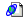 [Страница HTML, доступная для печати] Сервисная информацияИспользование проставки для подрамника 204-606Использование съемника ползуна 308-652Автомобили с 5-ступенчатой механической коробкой передач (MT-75)Автомобили с 6-ступенчатой механической коробкой передач (MT82)Использование съемника регулятора вала переключения передачБланк для заказа (по факсу)+7 495 739 3375Дилеры ATSP должны заполнять этот бланк только в том случае, если им требуются специальные инструменты в дополнение к поставляемым автоматически. Мы желаем заказать следующие специальные инструменты и настоящим подтверждаем свое согласие с условиями продажи:Сервисная информацияИспользование проставки для подрамника 204-606Использование съемника ползуна 308-652Автомобили с 5-ступенчатой механической коробкой передач (MT-75)Автомобили с 6-ступенчатой механической коробкой передач (MT82)Использование съемника регулятора вала переключения передачБланк для заказа (по факсу)+7 495 739 3375Дилеры ATSP должны заполнять этот бланк только в том случае, если им требуются специальные инструменты в дополнение к поставляемым автоматически. Мы желаем заказать следующие специальные инструменты и настоящим подтверждаем свое согласие с условиями продажи: